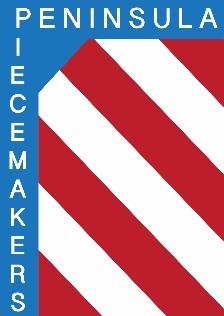 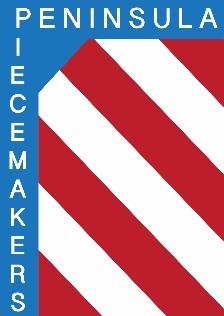 			Peninsula Piecemakers Quilt GuildP.O. Box 1295Newport News, VA  23601Board of Directors Meeting                            January 17, 2022              		Attendance:Board President: Rhonda Gianturco			Vice President: Karen Carr Executive Treasurer: Natalie Hutchinson	 	Executive Secretary: Lois BatesDay Coordinator: Mark Fowler			Day Treasurer: Lori MurdockDay Secretary:   Linda Tozier                  		Night Coordinator: Kitty TullyNight Treasurer: Debbie Martin (abs.)		Night Secretary: Susan Waddles1. President Rhonda Gianturco called the meeting to order at 5:04 pm via Zoom.2. Karen made a motion to accept the December minutes.  Natalie seconded.  Approved.3. Treasurer’s report accepted.  Balances: Executive $20,706.08Day $788.43             Night $1,191.744. Linda Odell and Lisa Hartman will come to a future in person board meeting.5.  Old business:	a. Zoom account will be put in Rhonda’s name and her credit card will be used.Karen said the teachers like presenting on Zoom so it appears it will be used for some time to come.	b. Door prizes: Zoomers need to be involved but they should have some responsibilities such as making arrangements for someone to get their door prize.  They need to be aware they are being seen and heard on the screen and should behave accordingly.  Rhonda will write up a notice for the newsletter with guidelines.  Suggestion was made to have a special token identifying new members.  When Kitty’s term ends as night coordinator she would like to be source of information and assistance for new members.  Hopefully the day monthly mini will resume in February.6.  New business:	a. Terry Hanson wants to present a sew along mystery to the guild starting in February, ending in June.  It will be a lap size and there will be no cost to join.  Directions will only be send by email.  When a photo is sent to her as you finish each clue she will send out the next directions.  All agreed this was a good idea.	b. P.O. Box:  Now that bank statements are online do we need the post office box?  Insurance notices, IRS, and storage bill comes through the mail so it seems we do need a postal box.  Maybe we could get a smaller one.  Natalie will check the cost at the UPS store in Kiln Creek.	c. Karen said Lily Erickson will be the next challenge chair.  Information will be available in February.7. Meeting was adjourned at 6:56 pm.Respectfully submitted,Lois A. BatesExecutive Secretary